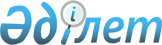 О признании утратившим силу приказа Председателя Агентства Республики Казахстан по информатизации и связи от 18 января 2010 года № 6 "Об утверждении Правил предоставления равных условий доступа к регулируемым услугам (товарам, работам) в сферах телекоммуникаций при условии отсутствия конкурентного оператора связи по причине технологической невозможности либо экономической нецелесообразности предоставления данных видов услуг, за исключением универсальных услуг телекоммуникаций, и предоставления в имущественный найм (аренду) или пользование кабельной канализации и иных основных средств, технологически связанных с присоединением сетей телекоммуникаций к сети телекоммуникаций общего пользования"Приказ и.о. Министра по инвестициям и развитию Республики Казахстан от 26 ноября 2015 года № 1113

      В соответствии с пунктом 1 статьи 43-1 Закона Республики Казахстан от 24 марта 1998 года «О нормативных правовых актах» ПРИКАЗЫВАЮ:



      1. Признать утратившим силу приказ Председателя Агентства Республики Казахстан по информатизации и связи от 18 января 2010 года № 6 "Об утверждении Правил предоставления равных условий доступа к регулируемым услугам (товарам, работам) в сферах телекоммуникаций при условии отсутствия конкурентного оператора связи по причине технологической невозможности либо экономической нецелесообразности предоставления данных видов услуг, за исключением универсальных услуг телекоммуникаций, и предоставления в имущественный найм (аренду) или пользование кабельной канализации и иных основных средств, технологически связанных с присоединением сетей телекоммуникаций к сети телекоммуникаций общего пользования" (зарегистрированный в Реестре государственной регистрации нормативных правовых актов за № 6038, опубликованный 30 марта 2010 года в газете «Юридическая газета»).



      2. Комитету связи, информатизации и информации Министерства по инвестициям и развитию Республики Казахстан (Казангап Т.Б.) обеспечить:

      1) в недельный срок направление копии настоящего приказа в Министерства юстиции Республики Казахстан;

      2) официальное опубликование настоящего приказа в периодических печатных изданиях, информационно-правовой системе «Әділет» и размещение на интернет-ресурсе Министерства по инвестициям и развитию Республики Казахстан.



      3. Настоящий приказ вступает в силу со дня подписания.      Исполняющий обязанности

      Министра по инвестициям и развитию

      Республики Казахстан                       А. Рау
					© 2012. РГП на ПХВ «Институт законодательства и правовой информации Республики Казахстан» Министерства юстиции Республики Казахстан
				